29.04.2017 г. в ФДЦ « Крапивин» собрались сильнейшие спортсмены района, чтобы разыграть награды Чемпионата и первенства Иловлинского муниципального района по жиму штанги лежа среди мужчин, юниоров, юношей 2001-2002 г.р., юношей 2003 г.р. и младше, девушек 1999-2000г.р. и девушек 2001 г.р. и младше. В соревнованиях приняли участие спортсмены следующих команд: атлет-клуб «Муравей», атлет-клуб «Титан», атлет-клуб «Прометей», атлет-клуб «Богатырь», ФДЦ «Крапивин» (все – Иловлинское г/п), Авиловское с/п, Логовское с/п, Качалинское с/п.Результаты соревнований:Мужчины:1 место - Пяткин Юрий (Иловлинское г/п, ФДЦ «Крапивин»).2 место - Ушаков Денис (Иловлинское г/п, А-К «Муравей»).3 место - Борщев Владимир (Логовское с/п).Юниоры 1999-2000 г.р.:1 место - Филоновский Николай (Качалинское с/п).2 место - Бирюков Максим (Иловлинское г/п, А-К «Прометей»).3 место - Махмудов Рамазон (Иловлинское г/п, А-К «Муравей»).Юноши 2001-2002 г.р.:1 место - Тепляков Артем (Иловлинское г/п, ФДЦ «Крапивин»).2 место - Лазарев Иван (Качалинское с/п).3 место - Оденцов Александр (Иловлинское г/п, А-К «Муравей»).Юноши 2003 г.р. и младше:1 место - Иванов Антон (Иловлинское г/п, А-К «Муравей»).2 место - Заикин Кирилл (Иловлинское г/п, А-К «Муравей»).3 место - Насонов Алексей (Иловлинское г/п, А-К «Муравей»).Девушки 1999-2000 г.р:1 место - Калмыкова Елена (Иловлинское г/п, ФДЦ «Крапивин»).2 место - Заикина Ольга (Иловлинское г/п, ФДЦ «Крапивин»).3 место - Мухина Арина (Иловлинское г/п, ФДЦ «Крапивин»).Девушки 2001 г.р. и младше:1 место - Тетерина Анастасия (Иловлинское г/п, ФДЦ «Крапивин»).2 место - Попова Виктория (Качалинское с/п).3 место - Иващенко Карина (Иловлинское г/п, А-К «Муравей»).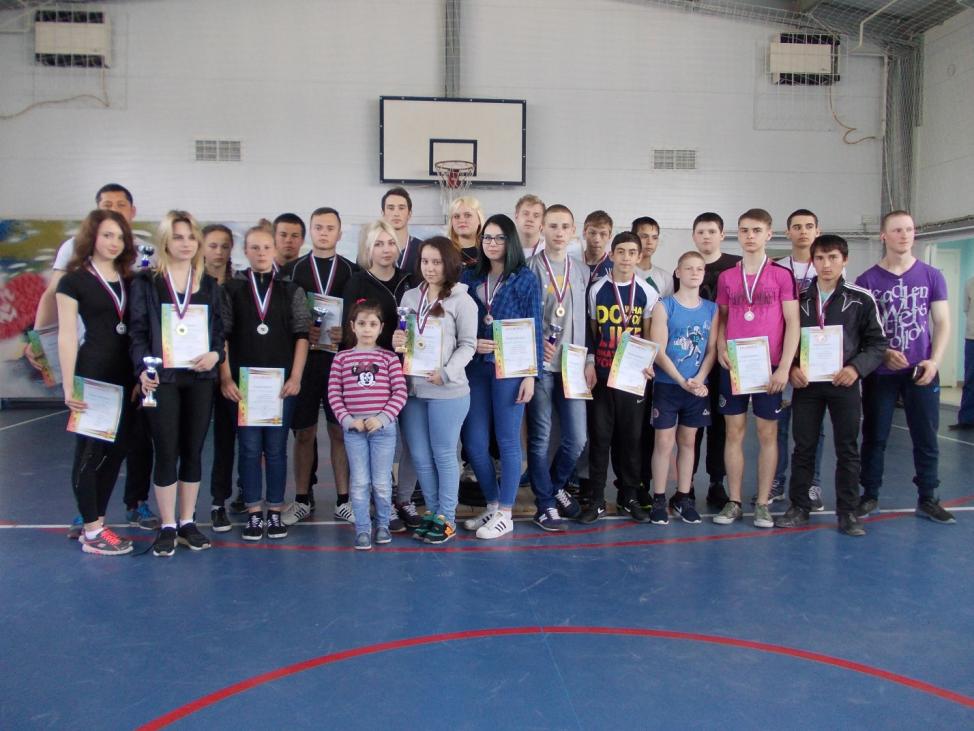 